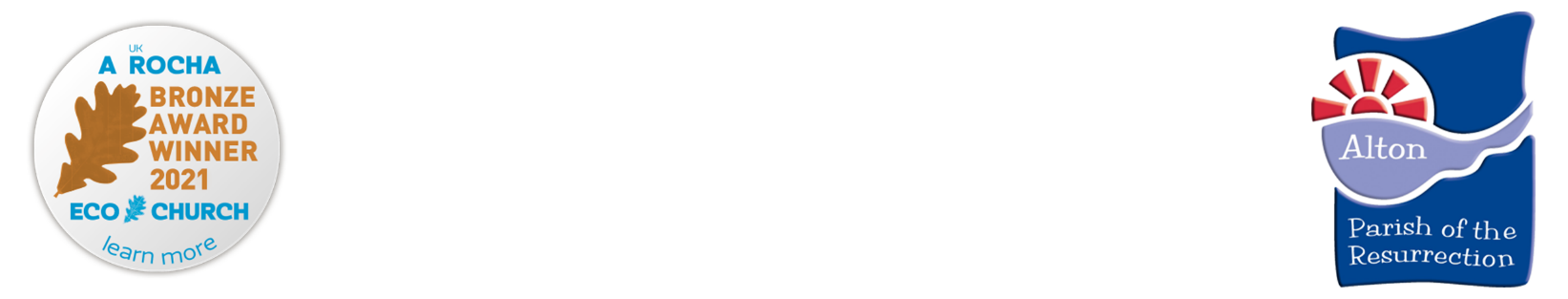 Parish MattersWelcome…								to our weekly edition of Parish Matters – we hope you enjoy catching up with news and prayers from the ParishSunday 26th September 2021     The Seventeenth Sunday after TrinityThis week’s Special PrayersPrayersPrayers & Readings: Monthly prayers and the daily lectionary readings are available in Sunrise and they are available on the parish website. Prayer Cascade.  If you need prayer for any reason please contact pray4potr@gmail.com. A prayer team will pray regularly for each request.Please pray for each person by name.Those who are ill and require prayer: Gwen McGilvray, Gail Bicknell, Bethan, Sheena Herbert and family, Rob Davy, Gwen Pettigrew, Penny Carmichael, Barbara Turk, Roger Tibble, Carol and Margaret Conway and John ThreadgoldOther prayer requests  for the ongoing difficulties in Afghanistan – for the reception of those who have arrived in this country; for the concerns in COVID cases and hospitalisations; for those who have recently restarted at school and college and for those setting off for university; those who serve on the Parish PCC Finance & Admin Committee; for our ecumenical partnerships in Alton & District.If you or someone you know would like to be included here would you please let Andrew (01420 88794) or Philippa Penfold know (potr.alton@btinternet.com)Every Saturday at 10am a Prayer Meeting is held on Zoom.  Do come along.Meeting ID: 886 7857 5981    Passcode: 014559Those who are bereaved – families and friends of Daphne Parish, Janet Tyrrell, William Lilley, Constance Beckett, Stan Fletcher, Wendy Stewart and Desmond Holder, Aidan Joy, Raymond Spencer, Elizabeth Wardle, Brigit Cook,  Robert Carver and Sylvia DorsettProclaiming the Risen Jesus, Steadfast in faith, Active in ServicePlease see our website www.potr-alton.co.uk for a full list of church services for this month. News and noticesThe Lighthouse is back! Children aged between 0-11 are invited to worship with us on the 2nd and 4th Sunday of the month at 10.30am at St Lawrence. We meet at the Parish Centre. Let your light shine!Resurrection Furniture updates In our in church services over the next few weeks members of the team from Resurrection Furniture are going to update us all.  12th at St Peters; 19th at St Lawrence, 26th at Holy Rood and 3rd October at All Saints. Also the Resurrection Furniture AGM will be held at Holy Rood Church on Tuesday 21st September at 7pm – everyone welcome.Traidcraft stall Jo will be running her first Traidcraft stall for a while on Sunday 3rd October after the 10.30am service at St Lawrence. There will be a range of Fairtrade food and non food items to buy and copies of the new seasons catalogue. If you have any Fairtrade favourites you would like to buy on the 3rd please contact Jo so she can add it to her growing order. She is also happy to prepare orders in advance to reduce social contact. 07980 371034  Jo@mcgregorfamily.org.uk,. Church@4 at Holybourne Church Sunday 26th September at 4pm. We are looking forward to seeing you for singing, craft and worshipping together. If you are able to bring some cake for us to all share together, we would be very grateful. We are looking at the ‘The Shoes of the Gospel of Peace’. Church@4 will be held weekly alternating between Holy Rood and St Lawrence.A Welcome Back Afternoon Tea on Tuesday 28th September from 2- 4pm in All Saints church hall - for members and new friends of the Hard of Hearing Group; a chance to catch up on all the news and hear about the future of the Group.  Everybody welcome!September GAP Ladies Lunch Please note two changes in this month's arrangements. It will be held on Thursday, 30th September, at the Alton Community Centre. We suggest you arrive around 12pm, so that you have time to view the menu and make your order at the Regency Cafe counter.  (The 'special' for be day will be Roast Pork with veg etc.) We will then direct you to the room where we will be eating. We aim to start around 12.30pm so there will be plenty of time for 'getting to know you'! (If you see any of our regulars between now and then, please warn them about the changes.) The popular Library Club for seniors will be re-opening on Monday 4th October 2pm- 4pm Please note the change of day from Wednesday to the first Monday each month, (except when there is a Bank Holiday). New members very welcome, come along for an interesting and sociable afternoon, with tea, coffee and biscuits, (and an opportunity to change your Library books). If you, or anyone you know, needs a lift please contact Peta Sutherland 84149. or Rachel Sturt on 07411 384496.Alton Walking Church for Men  Our next walk is from The French Horn on Wednesday 6th October at 10.30a.m., through Ackender Woods for 90 minutes and back for a light lunch. Our guest guide will be Revd Peter Brown. Why not come and invite a friend? Contact Robin on 07957 653403 or familykemp@tiscali.co.uk to book a place.  New Fresh Start course from CAP  The next local courses will start on Wednesday 6th October at Alton Maltings Centre - one in the morning (10:30 - 12:00) and the other in the evening (19:30 - 21:00).  To register for the course, call Mark Rumsby on 07769 030913 or email alton@capuk.org. East Hampshire Climate Conference  Ahead of this year's international COP26, East Hampshire will be hosting a climate conference of its own, focusing on the opportunities to take action locally to accelerate decarbonisation. The event, organised jointly by EHDC and Damian Hinds MP, will be held in Alton on 8th October at Alton Maltings. Lord Deben, the Chairman of the Climate Change Committee and former UK Environment Secretary, will be delivering the keynote speech.The event is free to attend and registration is already open. Anyone planning to attend the event can register for free through EHDC’s website: easthants.gov.uk/cop26-east-hampshire Listening Skills Course, Monday 18th October, morning; if you would be interested in attending this two hour course please book your place by contacting Philippa or Ellie at the parish office at potr.alton@btinternet.com or call them on 07865 292401. The materials used have been produced by Acorn Christian Foundation and teach a particular way of 'listening' which is safe, easy to learn and non-directive.  There is no charge, but numbers are limited.  For more information please take a look in the October issue of Sunrise. If you have any questions please don't hesitate to contact me.  Ruth Randall on behalf of the Pastoral Care Team.  More information on all our activities can be found on the Parish website www.potr-alton.co.uk or by visiting our Facebook, Instagram and Twitter pages.  Please like and share our posts so we can spread the good news of our parish. All notices are also published on the website.The Ministry TeamVicar: Revd Andrew Micklefield	 andrewmicklefield@gmail.com		         88794Associate Vicar: Revd Gordon Randall	gordon.randall@sky.com	      549567Assistant Priest: Revd Lynn Power revlynnpower@outlook.com	    07850 232995Assistant Priest: Revd Rachel Sturt rachelsturt@btinternet.com 	    07411 384496Assistant Priest: Revd Martin East martineast@btinternet.com		      549595Assistant Curate: Revd Wendy Burnhams   wendy​@burnhamsfamily.co.uk  												    07514 280362                                             Anna Chaplains: Debbie Thrower & Rachel Sturt	c/o The Parish Office	        Youth/children/family worker: Martha Lloyd   martha@potr-alton.co.uk  				                                                    			   07492 392246General Enquiries to the Parish Administrators    Philippa Penfold & Ellie Elder	potr.alton@btinternet.com   07865 292401 The Parish office is open on Monday and Thursday this week between 9am-11am. (Please not the office will be closed this Friday) Please wear facemasks and observe social distancing when visiting.This week’s Online and extra ServicesMorning Prayer on Facebook Live Monday to Friday at 9am (@potralton)Sunday Worship Service on @POTRAlton YouTubeThe Lighthouse for children at St Lawrence Parish Centre Sunday 10.30amChurch@4 Sunday 19th September at 4pm St Lawrence CE Primary SchoolSt Lawrence Teddies in St Lawrence Church on Monday at 9.30am Informal Evening Service – this Sunday at church and on Zoom at 6pm! Meeting ID: 842 8084 5896 Passcode: 067915Holy Rood Coffee Morning Tuesday 10am with prayer afterHoly Communion Wednesday 9.30am in All Saints ChurchHolybourne Teddies in Holybourne Church on Wednesday at 9.45am